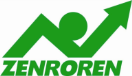 戦争法施行の閣議決定強行に抗議！安倍政権は、戦争法（安保関連法）を29日午前0時に施行すること、「駆けつけ警護」や「安全確保業務」などについての自衛隊法施行令「改正」含む30本の政令改正決定を3月22日早朝の閣議で強行しました。昨年9月19日の参議院本会議での自民・公明などによる戦争法採決強行から6カ月、「戦争法の廃止を求める2000万人統一署名」が19日までに500万人分を突破し、世論調査でも「戦争法反対」は過半を続けるなど戦争法廃止の世論は強まるばかりです。こうした国民の声を無視する、「施行の強行にむけた閣議決定」強行に強く抗議します。｢教え子の未来を守りたい」｢教育を守りたい｣から【全教】　　動き出せば必ず手ごたえ、2000万人署名全教「憲法･平和･核兵器廃絶メールニュース」より東京　　「組織拡大と一体に」1月に都教組を大きくするつどいを開催。青年が「1人分会でもこわくない。バックに組合がついている」と発言。2000万人署名の号外新聞を見て、加入申し込みした人も。2月末で昨年度の加入者数を超えた！　戦後70年ブックレット作成。オリジナル憲法グッズを配布中。　障害児学級部が独自にチラシを作成している。　会議の度に、5筆10筆ともってくる青年組合員も。地域に1000枚ポスティングする組合員も。保護者懇談会で保護者にお願いする組合員も。空白分会には、ダイレクトで署名を送っている。毎週土曜日に駅頭宣伝をしている地域もある。退職者にも大きく広げていきたい。　3月28日に、3回目の決起集会を予定しており、講師は小林節さん。「平和を守る、いのちを守る都教組」で、組織拡大と一体にとりくみを強化していきたい。京都　　「壁を越えはじめている」京都高では、ボールペンとクリアファイルで署名を広げている。青年からは評判がよい。毎日駅前でプラスターをもって1時間スタンディングしている組合員も。京教組の定期大会で「とにかくみんなが一歩踏み出す」ことが確認された。　市教組の青年が市長選で選挙に立ち上がった経験は大きい。青年が大きなかたまりになって宣伝行動に踏み出した。乙訓教組では、組合への攻撃が強い地域ではあるが、保護者に署名を頼んだ経験が生まれた。壁を越え始めている。個人の活動にとどめないことが大切。大阪　　「共同のとりくみの広がりも」1人で100筆以上を集める組合員も出てきた。連合組合と共同のとりくみが生まれた。2月19日の宣伝行動で出会い、「一緒にやろうや」ということに。3月19日の宣伝も一緒に行う予定。Facebookでやりとりしている中で、署名をまわしてもいい？と連絡がきた組合員もいた。千葉　　「日常的なつながりで」組合員10筆を目標にしているが、それ以上を集めたいと思っている。執行部は1人100筆が目標。単組単位で目標を立てているところもある。東葛教組は、目標達成をしたので、3月20日に目標達成バスツアーを開催予定。　校長から最初に署名をまわした職場が2～3校あり、職場の全員から集めた分会もある。日常的なつながりで署名をしてくれる。　ポスター掲示が、広がっている。全国教職員投票のときのポスター掲示は42分会だったが、今回は56分会で掲示に踏み出している。北九州　　「忙しいからこそ、会話を求めている」２月上旬にお菓子を各分会へ配布。共済の春募集と2000万署名の呼びかけを一緒に行っている。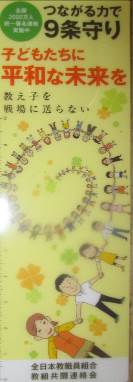 　お菓子を配布された青年組合員が、「お菓子がきたから何かしないと！」と立ち上がった。「お菓子食べたら署名してね」と呼びかけ、職場の過半数の署名が集まった。あまり構えずにとりくむことがよかった。　あるベテラン組合員の女性は、職場で2桁の共済加入を達成している。最初は2000万人署名は「忙しいから無理」と言っていたが、署名を集めてもってきた。学年末の成績付けで忙しい中、あえて居残り、「今日はこの人」と決めて、一日１人ずつ対話をしていった。お茶をもっていくと、会話がはずみ署名をしてくれる。　忙しいからこそ、会話を求めていることがわかった。愛知高　　「踏み出せば集まる」　全教職員を目標数にしている。職場の過半数から署名を集めた職場へはスイーツを。50筆集めた組合員にはクオカードをプレゼントしている。　合同支部会議を開催し、弁護士を講師に学習を行った。「無理、難しい」と思っていた組合員が、実際に署名に踏み出してみると、意外に抵抗はなく、賃金署名と同じくらい集まった。1週間で全教職員集めることができた職場も。　踏み出せば、署名が集まることがわかった。神障教組　　「学習会と組織拡大を一緒に」署名推進の核となる人を、分会で2～3人つくっていきたい。5～6分会で、「戦争法」のミニ学習会を行った。休憩時間の45分という短い時間だったが、執行部や分会長が講師となって話をした。　ある分会では、青年組合員の「学習会をやりたい！」との要望に応え、8人中5人の若手が集まった。「2000万署名」と「共済」の学習会を行い、青年組合員からは、「戦争法はなんとかしないといけないですね」と後から感想が寄せられた。2回の学習会を行った分会では、ケーキを食べながらの交流で、未組合員が2回合わせて9人も集まった。「組合って何だろう？」という学習と「戦争法」の学習を一緒にとりくみ、「戦争法」の学習では、DVD化されたものを活用して学んだ。新潟高　　「教え子や同僚に」息子にLineで「署名送って」と伝えると「俺だって必死に生きていくので大変なんだ」と返信が。忙しくて大変な人たちと対話をしていくことが大切。　教え子や同僚に手紙を添えて署名を送っている。「署名用紙をもっと送ってほしい」「国会に声を届けてほしい」「辺野古に基地はいらない」などメッセージと一緒に署名が返ってきている。　署名を集める仲間を増やすことが大切。山口　　「やってみるとすぐに集まった」組合員数超えた署名が集まっている。1月上旬に代表者会議を行い、意思統一をした。50筆以上集めるピースチャレンジャーを募集し、50人中5名が達成。分会におろす前に、執行委員の職場でやってみよう！ととりくんだ。やってみるとすぐに集まり、家族の分も書いてくれる人もいた。山口高　　「学習で意義をつかむことも大切」約6割の分会から署名が集まっている。賃金署名以上にすんなり集まっている。足を踏み出すかどうかにかかっている。学習をして意義を学ぶことが大切。学習を積み重ねるうちに、少しずつ前へ出ようと呼びかけている。　家に来た人にお願いしたり、自治会で顔なじみのおうちでお願いすると、みんな署名をしてくれた。家族の分も書いてくれる。1人で200筆集めた人も。滋賀高　　署名の進み具合が思わしくない！そんな時はとりくみ見直し、「より具体的に!」がkey word！滋賀高では１１月が周知期間、12月から１月に職場内での一斉とりくみを提起していましたが、署名の進み具合が思わしくないために、より具体的なとりくみへと修正し再度提起しました。大教組　全教職員との対話を重視　5万人目標に全力堺教組　退職教職員　涙の訴え！　堺教組は、署名を進めるために各職場にバインダーを送るなどの工夫をして、5000筆の目標を早期達成しようととりくんでいます。退職者も「現役とともに10000筆を」という強い決意です。　先日の常任委員会には退職者有志３名が訴えに来られ、組合や平和への思いを語りました。一人の方は「体調が悪く入院中で思いだけが募る。それでも署名をやり切りたい。ともに頑張りたい」と涙ながらに語り、参加者一同とりくみへの強い決意を固めあいました。岸和田市教組　地域から戦争法阻止！岸和田市教組は「2000万署名」スタート学習集会を12月に開催し、各団体からのリレートーク、国会議員からの国会情勢に続いて西晃弁護士の講演がありました。その中で「（この法律に）反対するためには共闘することの大切さ」が訴えられました。参加者は、「子どもたちに戦争のない平和な未来を手渡すために『あきらめない』の気持ちを再確認できる学習会だった」と感想を語りました。埼高教　戦争法廃止へ！　目標は2万人大宮武蔵野高校分会（原田浩さん）　２月19日国会前行動で、「ティーンズソウル」の高校生のスピーチを聞き、「私も頑張らねば」という気持ちになりました。いつものように学年ごとに署名を回していますが、それに先立ち、女性雑誌『LEE』の記事をもとに署名をお願いする分会ニュースを書きました。地元で集めてくれるという職員の方もいます。年賀状をやりとりしている卒業生何人かに、手紙と署名用紙２枚、82円切手とともに送りました。手紙には今の学校で担任した生徒が自衛隊に入っている。その子が海外へ派兵される危惧などを書きました。早速、教え子から署名と手紙が届きました。驚いたのは、彼も職場で労働組合の役員をしていて、職場での雇用問題などに取り組んで頑張っていることでした。そして手紙には、彼の住まいの名寄の自衛隊員の奥様の苦悩が書かれてありました。「戦争法」が成立してしまいましたが、私は諦めません。何とか廃止させたい。あきらめず、声を上げ続けることが大事だと思います。狭山特別支援学校分会（小沢道夫さん）　基地のそばにある学校として、戦争と全く反対の「命の大切さ」を教えている学校として、この署名運動の先頭に立とうと分会で決めました。まず、全ての教職員に呼びかけようと、基地のことや障害児教育のことを職員朝会で訴え、署名を回しました。いつもは自分だけ書いていた先生が家族の分も書いてくれたり、「戦争法のことは分からない」といっていた若い先生が、積極的に協力してくれたりと、本校の教職員の９割以上が署名してくれました。学校近くの学童や作業所、保育園にもお願いし、200筆を超えるところまで来ました。目標の300筆まであと少しです。戦争はたくさんの障害者をうみだします。障害児教育は「二度と戦争を起こさない」「かけがえのない命の大切さを教えたい」その決意と歴史のもとすすめられてきたのだと思います。そのことを、自分のまわりのつながりのある全ての人に伝え、最後までみんなで頑張ります。深谷高校分会　（田中　渡さん）　私は、「署名まだのようですが、ご協力いただけませんか」と気軽に声をかけるようにしています。「この人は署名してくれないかも」とか「断られると気まずい」とか考えず、「署名頂けませんか」と聞くぐらいはしてもいいと思います。この署名は、国民みんなの要求を叶えるための党派を超えた署名だと思います。「戦争法」を廃止するまで絶対に諦めないで頑張りたいと思います。3月26日（土）原発のない未来へ！3.26全国大集会■日時／3月26日（土）11時～ブース開店　　11時30分～13時　野外ステージ、ケヤキ並木ステージ　12時30分～メインステージオープニング（ライブ）　14時30分～デモスタート（3コース）■場所／代々木公園（メインステージ、野外ステージ、ケヤキ並木ステージ）■主催／原発をなくす全国連絡会、さようなら原発1000万人アクション、首都圏反原発連合、反原発運動全国連絡会など実行委員会　　■協力／総がかり行動実行委員会3月27日（日）　市民連合「意見交換会」市民がつくる新しい選挙－全国市民意見交換会■日時／3月27日（日）10：00～15：30■場所／婦会館プラザエフ７階・会議室「カトレア」（四ツ谷駅前）（200人規模）■主催／市民連合3月28日（月）　国会座り込み行動戦争法発動反対!戦争する国許さない　3・28閣議決定反対！国会議員会館前座り込み＆スタンディング■日時／3月28日（月）12:00～17:00■場所／衆議院第２議員会館前を中心に（憲法共同センターは、参議院会館前集合）■内容／冒頭集会12：00～　・中間集会15：00～　・締めの集会16：30～■主催／総がかり行動実行委員会3月29日（火）　戦争法施行日抗議行動　全国各地で！＜都内＞　戦争法発動反対!戦争する国許さない　3.29閣議決定抗議!国会正門前大集会■日時　3月29日（火）第1部　18:30～19:30 総がかり行動実行委員会責任第2部　19:30～20:30 SEALDS+学者の会責任■場所／正門前　＊全労連など憲法共同センターは、南庭に集合■主催／総がかり行動実行委員会（19時30分～SEALDｓ＋学者の会が主催）3月30日（水）　ＴＰＰを批准しない3.30国会行動・決起集会■日時／3月30日（水）◇座り込み行動　　14時30分～16時30分　衆議院第2議員会館前◇決起集会　　　　17時～18時30分　憲政記念館ホール◇国会請願キャンドルデモ　　19時～20時　国会図書館横⇒日比谷公園解散予定■主催／TPP批准阻止アクション実行委員会4月6日、20日（水）昼休み定例国会行動■日時／4月6日、20日（水）12時15分～13時予定■場所／衆院第２議員会館前　　　■主催／国民大運動・中央社保協・安保破棄実行委員会